Szitakötő magazin 2017/4-es szám 26-27. o.Kapitány Máté: Kezdhetjük című története alapjánOlvasd el a történetet, keresd meg a zenekarral kapcsolatos kifejezéseket, írd be a képek nevét a megfelelő sorokba!		2.) 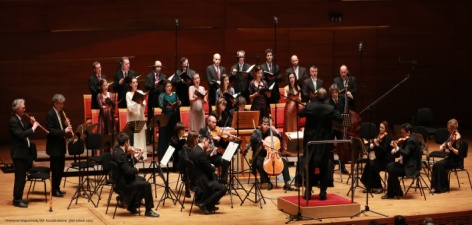 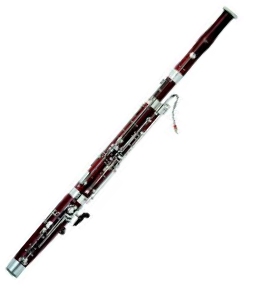 3.) 	  	4.) 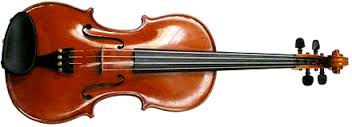 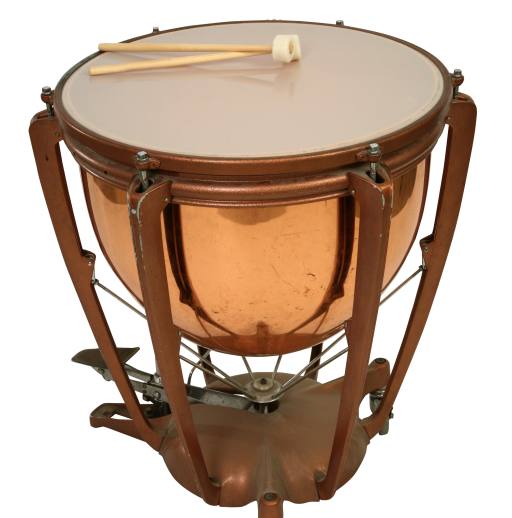 5.) 		6.) 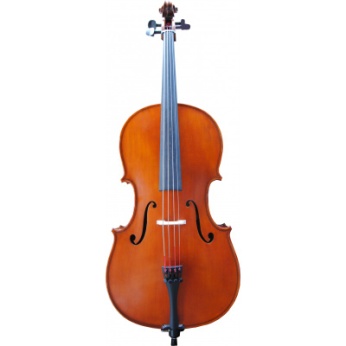 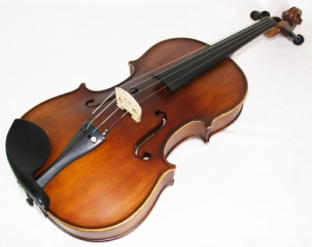 Szitakötő magazin 2017/4-es szám 26-27. o.Kapitány Máté: Kezdhetjük című története alapjánOlvasd el a történetet, keresd meg a zenekarral kapcsolatos kifejezéseket, írd be a képek nevét a megfelelő sorokba!		2.) 3.) 	  	4.) 5.) 		6.) 1.ZENEKAR2.FUVOLARM3.HEGEDŰS4.ÜSTDOB5.CSELLÓ6.BRÁCSA1.2.3.4.5.6.